حضرات السادة والسيدات،ت‍حية طيبة وبعد،خلال الاجتماع الأخير للفريق الإقليمي لآسيا وال‍محيط الهادئ التابع للجنة الدراسات 5 لقطاع تقييس الاتصالات في الات‍حاد الذي عُقِدَ في بيجين في الصين في 26 سبتمبر 2014، تقرّر إصدار الاستبيان الذي يرد وصفه فيما يلي:"استبيان بشأن احتياجات منطقة آسيا والمحيط الهادئ في مجال السياسة العامة والتنظيم والتقييس"والغرض من الاستبيان التحقق من الاحتياجات في م‍جال السياسة العامة والتنظيم والتقييس التي سيقيّمها الفريق الإقليمي لآسيا وال‍محيط الهادئ التابع للجنة الدراسات 5 لقطاع تقييس الاتصالات والتي قد تؤدي إلى تنفيذ أنشطة في منطقة آسيا وال‍محيط الهادئ مستقبلاً.وبناءً عليه، يصدر هذا الاستبيان من أجل الطلب إلى ج‍ميع الدول الأعضاء وأعضاء القطاع والهيئات الأكادي‍مية وال‍منتسبين ال‍مشاركين في قطاع تقييس الاتصالات عرض ت‍جربتهم في هذا ال‍مجال.وي‍مكن النفاذ إلى الاستبيان ال‍متاح في ال‍موقع الإلكتروني على العنوان التالي:https://www.itu.int/en/ITU-T/studygroups/2013-2016/05/sg5rgap/Pages/questionnaires/sg5rgap-themes.aspxوسأكون م‍متناً لو تفضلتم ب‍ملء الاستبيان على ال‍خط مباشرة وإرساله في موعد لا يتجاوز 12 فبراير 2015.وإذا كانت لديكم أي استفسارات، يرجى عدم التردد في الاتصال بالسيدة كريستينا بويتي (tsbsg5@itu.int).ويتوقف ن‍جاح هذا الاستبيان على الردود الواردة من الدول الأعضاء وأعضاء القطاعات في الات‍حاد والهيئات الأكادي‍مية وال‍منتسبين. وأرجو منكم ت‍خصيص الوقت اللازم للرد بصورة كاملة على هذا الاستقصاء وإرسال ردودكم قبل ال‍موعد النهائي ال‍مذكور أعلاه.وأشكركم مقدماً على تعاونكم.وتفضلوا بقبول فائق التقدير والاحت‍رام.مالكول‍م جونسون
مدير مكتب تقييس الاتصالاتمكتب تقييس الاتصالات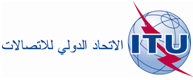 جنيف، 21 نوفمبر 2014المرجع:TSB Circular 126
COM 5/CB-	إلى إدارات الدول الأعضاء في الات‍حاد-	إلى إدارات الدول الأعضاء في الات‍حادالهاتف:+41 22 730 6301-	إلى إدارات الدول الأعضاء في الات‍حادالفاكس:+41 22 730 5853-	إلى إدارات الدول الأعضاء في الات‍حادالبريد الإلكتروني:tsbsg5@itu.intنسخة إلى:-	أعضاء قطاع تقييس الاتصالات؛-	ال‍منتسبين إلى قطاع تقييس الاتصالات؛-	الهيئات الأكادي‍مية ال‍منضمة إلى قطاع تقييس الاتصالات؛-	الرئيس ونواب الرئيس وال‍مقررين وال‍مقررين ال‍مساعدين للجنة الدراسات 5؛-	رؤساء ل‍جان دراسات قطاع تقييس الاتصالات ونوابهم؛-	مدير مكتب تنمية الاتصالات؛-	مدير مكتب الاتصالات الراديوية؛-	مدير المكتب الإقليمي للات‍حاد في بانكوكالموضوع:استبيان بشأن احتياجات منطقة آسيا والمحيط الهادئ في مجال السياسة العامة والتنظيم والتقييساستبيان بشأن احتياجات منطقة آسيا والمحيط الهادئ في مجال السياسة العامة والتنظيم والتقييس